Student Name:                                                                                          Student ID:________________           KING SAUD UNIVERSITY – COLLEGE OF APPLIED MEDICAL SCIENCES BMT 227             quiz# 1 MICROSOFT POWER POINT - PRACTICAL EXERCISE (A)(In this exam you would only write in the test paper)Fill in the blank with the correct answer: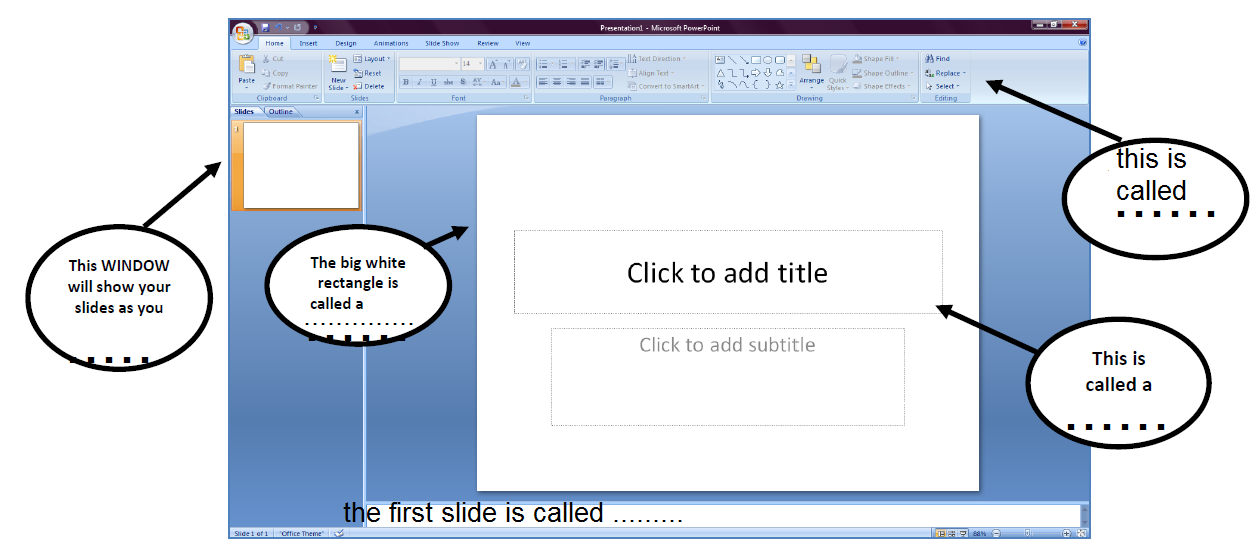 Choose the correct answer:Which of the following should you use if you want all the slide in the presentation to have the same “look”? the slide animation option add a slide option outline view a presentation design template
In the context of animations, what is a trigger? An action button that advances to the next slide An item on the slide that performs an action when clicked The name of a motion pathAll of aboveSpecial effects used to introduce slides in a presentation are called?effects custom animationstransitionspresent animations
The slide that is used to introduce a topic and the presenter is called thetable slidegraph slidebullet slidetitle slideWhich of the following should be used when you want to add a slide to an existing presentation?File, add a new slide Insert, New slide File Open File, NewOne of these is NOT one of the three ways to add a picture in a power point slide Using a picture on file.Using a table.Using Clip Art.Using Internet Images.What you call the following bar?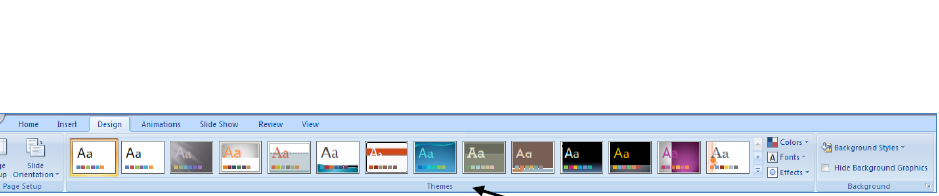 Theme toolbox.Transition.Animation,Font.  What is the difference between transition and animation in power point (1)Transition is an effect for the slide and animation is for the text.Transition is an effect for the text and animation is for the slide.Transition is an effect for the font and animation is for the textTransition is an effect for the slide and animation is for the layout. 